Republika HrvatskaGrad ZagrebGRADSKI URED ZA PROSTORNO UREĐENJE,  IZGRADNJU GRADA,  GRADITELJSTVO, KOMUNALNE POSLOVE I PROMETOdjel za prostorno uređenje Središnji odsjek za prostorno uređenjeTrg Stjepana Radića 1, ZagrebKlasa: UP/I-350-05/17-005/64Urbroj: 251-13-21-1/034-17-5Zagreb, 3.2.2017.	Gradski ured za prostorno uređenje, izgradnju grada, graditeljstvo, komunalne poslove i promet, Odjel za prostorno uređenje, Središnji odsjek za prostorno uređenje, na temelju odredbe čl. 95. Zakona o općem upravnom postupku (NN 47/09), postupajući po zahtjevu Željka Klasnića, Zagreb, Sopnička 65, za izdavanjem rješenja o utvrđivanju građevne čestice za postojeće stambenu i pomoćnu zgradu izgrađene na k.č.br. 8764/5 i 8765/3 k.o. Dubrava, u Zagrebu, Sopnička 65,P O Z I V Avlasnike i nositelje drugih stvarnih prava na nekretninama označenima kao k.č.br. 8764/5 i 8765/3 k.o. Dubrava, kao česticama zemljišta od kojih se predviđa formirati građevna čestica za postojeće stambenu i pomoćnu zgradu izgrađene na k.č.br. 8764/5 i 8765/3 k.o. Dubrava, u Zagrebu, Sopnička 65da dana 22.02.2017. godine u 10.00 sati, osobno ili putem opunomoćenika, pristupe u službene prostorije ovog Ureda, Grad Zagreb,Trg Stjepana Radića 1, soba 126, I.kat radi uvida u prijedlog oblika i veličine građevne čestice u predmetnoj upravnoj stvari i izjašnjenja na isti.Uvidu u spis predmeta radi izjašnjenja mogu pristupiti osobno ili putem opunomoćenika, osobe koje dokažu svojstvo stranke u predmetnoj upravnoj stvari, odnosno osobe koje predoče ispravu temeljem koje su stekle pravo vlasništva ili kakvo drugo stvarno pravo na naznačenim nekretninama.	Ujedno napominjemo da neodazivanje ovom pozivu nije zapreka za izdavanje rješenja o  utvrđivanju građevne čestice.UPRAVNI REFERENT:Braslav Bratković, struč.spec.ing.aedif.
Dostaviti:Oglasna ploča (8 dana), ovdjeMrežne stranice Grada Zagreba,osam danaNa katastarskim česticama od kojih se predviđa formirati građevna česticaSpis predmeta, ovdje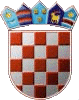 